Protokół Nr 186/21z posiedzenia Zarządu Powiatu Jarocińskiegow dniu 06 grudnia 2021 r. Termin posiedzenia Zarządu na dzień 06 grudnia 2021 r. został ustalony przez p. Starostę. W obradach wzięło udział trzech Członków Zarządu zgodnie z listą obecności. W posiedzeniu uczestniczyli także:Jacek Jędrzejak – Skarbnik Powiatu,Ireneusz Lamprecht – Sekretarz Powiatu.Starosta p. Lidia Czechak rozpoczęła posiedzenie, witając wszystkich przybyłych. Ad. pkt. 2Starosta, przedłożyła do zatwierdzenia porządek obrad i zapytała, czy ktoś chce wnieść 
do niego uwagi. Zarząd w składzie Starosta, Wicestarosta oraz M. Stolecki jednogłośnie, bez uwag zatwierdził przedłożony porządek obrad. Posiedzenie Zarządu przebiegło zgodnie 
z następującym porządkiem:Otwarcie posiedzenia.Przyjęcie proponowanego porządku obrad.Przyjęcie protokołu nr 185/21 z posiedzenia Zarządu w dniu 01 grudnia 2021 r.Rozpatrzenie pisma Komendy Powiatowej Państwowej Straży Pożarnej 
nr PF.0332.4.11.5.2021 w sprawie zmian w planie finansowym na 2021 r.Rozpatrzenie pisma Organizacji Zakładowej NSZZ "Solidarność" w Domu Pomocy Społecznej w Kotlinie.Rozpatrzenie pisma Zespołu Szkół Ponadpodstawowych nr 1 w Jarocinie 
nr ZSP1.3121.34.2021.GK w sprawie zmian w planie finansowym na 2021 r.Rozpatrzenie pisma Zespołu Szkół Ponadpodstawowych nr 1 w Jarocinie 
nr ZSP1.3121.35.2021.GK w sprawie zmian w planie finansowym na 2021 r.Rozpatrzenie pisma Zespołu Szkół Ponadpodstawowych nr 2 w Jarocinie 
nr ZSP/0312/22/2021 w sprawie zmian w planie finansowym na 2021 r.Rozpatrzenie pisma Zespołu Szkół Ponadpodstawowych nr 2 w Jarocinie 
nr  ZSP/0312/23/2021 w sprawie zmian w planie finansowym na 2021 r.Rozpatrzenie pisma Zespołu Szkół Ponadpodstawowych nr 2 w Jarocinie 
nr ZSP/3021/20/2021 w sprawie zmian w planie finansowym na 2021 r.Rozpatrzenie pisma Zespołu Szkół Przyrodniczo - Biznesowych w Tarcach 
nr ZSP-B.302.16.2021.KD w sprawie zmian w planie finansowym na 2021 r.Zatwierdzenie aneksu nr 2 organizacji Poradni Psychologiczno - Pedagogicznej 
w Jarocinie na rok szkolny 2021/2022.Rozpatrzenie pisma Powiatowego Centrum Pomocy Rodzinie w Jarocinie 
nr FN.3011.17.2021.BK w sprawie projektu budżetu na 2022 r.Rozpatrzenie pisma Powiatowego Urzędu Pracy w Jarocinie nr FK.0320.70.2021 
w sprawie zmian w planie finansowym na 2021 r.Rozpatrzenie pisma Domu Pomocy Społecznej w Kotlinie nr DK.311.67.2021.KB 
w sprawie zmian w planie finansowym na 2021 r.Rozpatrzenie pisma Referatu Organizacyjnego, Zamówień Publicznych i Inwestycji 
nr A-OZPI.3026.36.2021w sprawie zmian w planie finansowym na 2021 r.Rozpatrzenie pisma Referatu Organizacyjnego, Zamówień Publicznych i Inwestycji 
nr A-OZPI.3026.37.2021w sprawie zmian w planie finansowym na 2021 r.Rozpatrzenie pisma Referatu Organizacyjnego, Zamówień Publicznych i Inwestycji 
nr A-OZPI.3026.38.2021w sprawie zmian w planie finansowym na 2021 r.Rozpatrzenie pisma Wydziału Oświaty i Spraw Społecznych nr O.3026.57.2021 
w sprawie zmian w planie finansowym na 2021 r.Rozpatrzenie pisma Spółki "Szpital Powiatowy w Jarocinie" nr SZP/P/174/2021 dotyczące przypadających spłat.Zapoznanie się z pismem Radnego Rady Miejskiej w Jarocinie Tadeusza Kuberki 
o przyznanie Krzyża Powstańczego.Rozpatrzenie projektu uchwały Zarządu Powiatu Jarocińskiego w sprawie wyrażenia zgody na nieodpłatne przekazanie środków trwałych stanowiącego własność Powiatu Jarocińskiego.Rozpatrzenie projektu uchwały Zarządu Powiatu Jarocińskiego zmieniającej uchwałę 
w sprawie uchwalenia budżetu Powiatu Jarocińskiego na 2021 rok.Zatwierdzenie projektu uchwały Rady Powiatu Jarocińskiego w sprawie określenia zasad udzielania dotacji na prace konserwatorskie restauratorskie lub roboty budowlane przy zabytkach wpisanych do rejestru zabytków.Opinie Komisji o projekcie budżetu powiatu na 2022 rok.Rozpatrzenie pisma Wicemarszałka Województwa Wielkopolskiego nr DT-III.KW-00607/21 w sprawie wysokości dotacji na dofinansowanie Poznańskiej Kolei Metropolitalnej.Sprawy pozostałe.Ad. pkt. 3Starosta przedłożyła do przyjęcia protokół nr 185/21 z posiedzenia Zarządu w dniu 
01 grudnia 2021 r. Zapytała, czy któryś z Członków Zarządu wnosi do niego zastrzeżenia lub uwagi?Zarząd nie wniósł uwag do protokołu. Jednogłośnie Zarząd w składzie Starosta, Wicestarosta oraz M. Stolecki zatwierdził jego treść.Ad. pkt. 4Zarząd w składzie Starosta, Wicestarosta oraz M. Stolecki rozpatrzył pismo Komendy Powiatowej Państwowej Straży Pożarnej nr PF.0332.4.11.5.2021 w sprawie zmian w planie finansowym na 2021 r. Pismo stanowi załącznik nr 1 do protokołu.Komendant zwrócił się o zmiany w planie finansowym na 2021 r. pomiędzy paragrafami. Zarząd jednogłośnie w składzie Starosta, Wicestarosta oraz M. Stolecki wyraził zgodę 
na zmiany.Ad. pkt. 5Zarząd w składzie Starosta, Wicestarosta oraz M. Stolecki przyjął do wiadomości pismo Organizacji Zakładowej NSZZ "Solidarność" w Domu Pomocy Społecznej w Kotlinie. Pismo stanowi załącznik nr 2 do protokołu.Ad. pkt. 6Starosta przedłożyła do rozpatrzenia pismo Zespołu Szkół Ponadpodstawowych nr 1 
w Jarocinie nr ZSP1.3121.34.2021.GK w sprawie zmian w planie finansowym na 2021 r.
Pismo stanowi załącznik nr 3 do protokołu.W nawiązaniu do pisma nr ZSP 1.3121.31.2021.GK z 08.11.2021r. (prośba o zwiększenie środków o 32 000,00 zł) oraz Uchwałą nr XLVII/279/21 Rady Powiatu z dnia 30 listopada 2021 r. i zwiększeniem środków na paragrafie 4260 w kwocie 16 000,00 zł Dyrektor Zespołu Szkół Ponadpodstawowych nr 1 informuje, iż otrzymane środki nie są jednak wystarczające 
na pokrycie zużycia gazu do końca roku. W związku z powyższym zwracamy się ponownie 
z prośbą o zwiększenie środków w paragrafie 4260.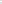 Zarząd jednogłośnie w składzie Starosta, Wicestarosta oraz M. Stolecki wyraził zgodę 
na zmiany.Ad. pkt. 7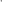 Starosta przedłożyła do rozpatrzenia pismo Zespołu Szkół Ponadpodstawowych nr 1 
w Jarocinie nr ZSP1.3121.35.2021.GK w sprawie zmian w planie finansowym na 2021 r.
Pismo stanowi załącznik nr 4 do protokołu.W związku z przeliczeniem przeciętnego zatrudnienia pracowników w roku 2021 wystąpiła różnica w etatach planowanych do faktycznych i tym samym zmieniła się kwota naliczenia odpisu na ZFŚS.Zarząd jednogłośnie w składzie Starosta, Wicestarosta oraz M. Stolecki wyraził zgodę 
na zmiany.Ad. pkt. 8Starosta przedłożyła do rozpatrzenia pismo Zespołu Szkół Ponadpodstawowych nr 2 w Jarocinie nr ZSP/0312/22/2021 w sprawie zmian w planie finansowym na 2021 r. Pismo stanowi załącznik nr 5 do protokołu.Zwiększenie planu dochodów w związku z darowizną z Rady Rodziców na zakup zestawów do próbnej matury.Zarząd jednogłośnie w składzie Starosta, Wicestarosta oraz M. Stolecki wyraził zgodę na zmiany.Ad. pkt. 9Zarząd jednogłośnie w składzie Starosta, Wicestarosta oraz M. Stolecki rozpatrzył pismo Zespołu Szkół Ponadpodstawowych nr 2 w Jarocinie nr ZSP/0312/23/2021 w sprawie zmian w planie finansowym na 2021 r. Pismo stanowi załącznik nr 6 do protokołu.Zwiększenie planu wydatków w związku z darowizną z Rady Rodziców na zakup zestawów do próbnej matury.Zarząd jednogłośnie w składzie Starosta, Wicestarosta oraz M. Stolecki wyraził zgodę 
na zmiany.Ad. pkt. 10Zarząd w składzie Starosta, Wicestarosta oraz M. Stolecki	 zapoznał się z pismem Zespołu Szkół Ponadpodstawowych nr 2 w Jarocinie nr ZSP/3021/20/2021 w sprawie zmian 
w planie finansowym na 2021 r. Pismo stanowi załącznik nr 7 do protokołu.Dyrekcja Zespołu Szkół Ponadpodstawowych nr 2 w Jarocinie zwraca się z prośbą 
o zwiększenie planu finansowego wydatków na rok 2021 w § 4010 według poniższego harmonogramu:§ 4010 rozdział 80117:06.12.2021 			99 000,00 zł. (przelew składek ZUS za miesiąc XI/2021),20.12.2021 			43 500,00 zł.(przelew podatku dochodowego za miesiąc  XI/2021),28.12.2021 			125 000,00 zł. (przelew wynagrodzeń za godziny ponadwymiarowe      oraz wynagrodzeń administracji i obsługi).Zarząd jednogłośnie w składzie Starosta, Wicestarosta oraz M. Stolecki wyraził zgodę na zwiększenie planu finansowego w kwocie 99.000,00 zł z przeznaczeniem na przelew składek ZUS za miesiąc XI/2021.Ad. pkt. 11Zarząd w składzie Starosta, Wicestarosta oraz M. Stolecki zapoznał się Zespołu Szkół Przyrodniczo - Biznesowych w Tarcach nr ZSP-B.302.16.2021.KD w sprawie zmian 
w planie finansowym na 2021 r. Pismo stanowi załącznik nr 8 do protokołu.Po analizie planu dochodów i wydatków i faktycznego wykonania zachodzi potrzeba dokonania zmian w celu dostosowania wykonanych dochodów i wydatków do planu na 2021 r.Zarząd jednogłośnie w składzie Starosta, Wicestarosta oraz M. Stolecki podjął decyzję, że zaoszczędzone środki zostaną przeniesione w zakresie wydatków bieżących w kwocie 16 tys. zł do ZSP 1 i w zakresie planu na wynagrodzenia do ZSP 2 w kwocie 99 tys. zł.Ad. pkt. 12Zarząd w składzie Starosta, Wicestarosta oraz M. Stolecki zatwierdził aneks nr 2 organizacji Poradni Psychologiczno - Pedagogicznej w Jarocinie na rok szkolny 2021/2022. 
Pismo stanowi załącznik nr 9 do protokołu.Ad. pkt. 13Zarząd w składzie Starosta, Wicestarosta oraz M. Stolecki przyjął do wiadomości pismo Powiatowego Centrum Pomocy Rodzinie w Jarocinie nr FN.3011.17.2021.BK w sprawie projektu budżetu na 2022 r. Pismo stanowi załącznik nr 10 do protokołu.Ad. pkt. 14Starosta przedłożyła do rozpatrzenia Powiatowego Urzędu Pracy w Jarocinie 
nr FK.0320.70.2021 w sprawie zmian w planie finansowym na 2021 r. Pismo stanowi załącznik nr 11 do protokołu.Powiatowy Urząd Pracy zwrócił się z prośbą o zmiany w planie finansowym jednostki polegające na zmniejszeniu planu wydatków na paragrafach pozapłacowych wyszczególnionych w powyższej tabeli oraz na zwiększeniu planu wydatków na: § 4210 
z przeznaczeniem na zakup materiałów biurowych.Zarząd jednogłośnie w składzie Starosta, Wicestarosta oraz M. Stolecki wyraził zgodę 
na zmiany.Ad. pkt. 15Starosta przedłożyła do rozpatrzenia Domu Pomocy Społecznej w Kotlinie 
nr DK.311.67.2021.KB w sprawie zmian w planie finansowym na 2021 r. Pismo stanowi załącznik nr 12 do protokołu.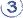 Zwiększenie w paragrafie 3020- „Nagrody i wydatki osobowe niezaliczane do wynagrodzeń” — zwiększenie na zakup odzieży ochronnej.Zmniejszenie w paragrafie 4230- „Zakup leków i materiałów medycznych” zmniejszenie 
w kwocie 1779 zł za pokrycie wydatków w paragrafie 3020 — Nagrody i wydatki osobowe niezaliczane do wynagrodzeń.Zarząd jednogłośnie w składzie Starosta, Wicestarosta oraz M. Stolecki wyraził zgodę 
na zmiany.Ad. pkt. 16Starosta przedłożyła do rozpatrzenia pismo Referatu Organizacyjnego, Zamówień Publicznych i Inwestycji nr A-OZPI.3026.36.2021w sprawie zmian w planie finansowym na 2021 r. Pismo stanowi załącznik nr 13 do protokołu.Uzasadnienie:Rozdział 83395 — pozostała działalność4270 — zakup usług remontowychW związku z mniejszymi kosztami montażu wykładziny w pomieszczeniach nr 23,24 i 13 w budynku przy Al. Niepodległości 10 niż przyjęto do planu prosimy o przeniesienie pozostałej na paragrafie hM0ty tj. 820,00 zł. na paragraf 4210 — zakup materiałów i wyposażenia w celu doposażenia stanowisk pracy w niezbędne materiały.Zarząd jednogłośnie w składzie Starosta, Wicestarosta oraz M. Stolecki wyraził zgodę 
na zmiany.Ad. pkt. 17Starosta przedłożyła do rozpatrzenia Referatu Organizacyjnego, Zamówień Publicznych i Inwestycji nr A-OZPI.3026.37.2021 w sprawie zmian w planie finansowym na 2021 r. Projekt uchwały stanowi załącznik nr 14 do protokołu.Referat zwrócił się o zmiany w planie finansowym na 2021 r. pomiędzy paragrafami.Zarząd jednogłośnie w składzie Starosta, Wicestarosta oraz M. Stolecki wyraził zgodę 
na zmiany.Ad. pkt. 18Starosta przedłożyła do rozpatrzenia pismo Referatu Organizacyjnego, Zamówień Publicznych i Inwestycji nr A-OZPI.3026.38.2021w sprawie zmian w planie finansowym na 2021 r. Pismo stanowi załącznik nr 15 do protokołu.Referat zwrócił się o zmiany w planie finansowym na 2021 r. pomiędzy paragrafami.Zarząd jednogłośnie w składzie Starosta, Wicestarosta oraz M. Stolecki wyraził zgodę 
na zmiany.Ad. pkt. 19Starosta przedłożyła do rozpatrzenia pismo Wydziału Oświaty i Spraw Społecznych 
nr O.3026.57.2021 w sprawie zmian w planie finansowym na 2021 r. Pismo stanowi załącznik nr 16 do protokołu.Zmiany dotyczą zwiększenia środków finansowych z przeznaczeniem na zakup upominków na imprezy sportowe organizowane w 2022 rokuZarząd jednogłośnie w składzie Starosta, Wicestarosta oraz M. Stolecki wyraził zgodę 
na zmiany.Ad. pkt. 20Starosta przedłożyła do rozpatrzenia pismo Spółki "Szpital Powiatowy w Jarocinie" 
nr SZP/P/174/2021 dotyczące przypadających spłat. Pismo stanowi załącznik nr 17 do protokołu.- na 31.10.2021 spłata raty kredytu nieodnawialnego w rachunku bieżącym w wysokości 36.666,67 zł plus odsetki ( potwierdzenie zapłaty w załączeniu ) na 31.11.2021 spłata raty kredytu nieodnawialnego w rachunku bieżącym w wysokości 36.666,67 zł plus odsetki 
( potwierdzenie zapłaty w załączeniu )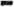 na 31.12.21 spłata raty kredytu nieodnawialnego w rachunku bieżącym w wysokości 36.666,67 zł plus odsetkina 31.12.2021 spłata raty kredytu inwestycyjnego w wysokości 93.750,00 zł plus odsetki w wysokości 10.619,38Dodatkowo w trzecim kwartale zapłacono odsetki od kredytu inwestycyjnego w wysokości10.969,11 złZarząd jednogłośnie w składzie Starosta, Wicestarosta oraz M. Stolecki wyraził zgodę 
na przygotowanie projektu uchwały Rady Powiatu Jarocińskiego w sprawie podwyższenia kapitału zakładowego Spółki pod firmą: „Szpital Powiatowy w Jarocinie” Spółka z ograniczoną odpowiedzialnością z siedzibą w Jarocinie, pokrycia powyższego kapitału zakładowego wkładem pieniężnym oraz objęcia przez Powiat Jarociński wszystkich nowoutworzonych udziałów w Spółce.Ad. pkt. 21Zarząd w składzie Starosta, Wicestarosta oraz M. Stolecki zapoznał się z pismem Radnego Rady Miejskiej w Jarocinie Tadeusza Kuberki o przyznanie Krzyża Powstańczego. 
Pismo stanowi załącznik nr 18 do protokołu.Pismo zostało przekazane do wydziału merytorycznego. Ad. pkt. 22Starosta przedłożyła do rozpatrzenia projekt uchwały Zarządu Powiatu Jarocińskiego 
w sprawie wyrażenia zgody na nieodpłatne przekazanie środków trwałych stanowiącego własność Powiatu Jarocińskiego. Projekt uchwały stanowi załącznik nr 19 do protokołu.Zarząd jednogłośnie w składzie Starosta, Wicestarosta oraz M. Stolecki podjął uchwałę.Ad. pkt. 23Starosta przedłożyła do rozpatrzenia projekt uchwały Zarządu Powiatu Jarocińskiego 
zmieniającej uchwałę w sprawie uchwalenia budżetu Powiatu Jarocińskiego na 2021 rok. Projekt uchwały stanowi załącznik nr 20 do protokołu.Zarząd jednogłośnie w składzie Starosta, Wicestarosta oraz M. Stolecki podjął uchwałę.Ad. pkt. 24Zarząd jednogłośnie w składzie Starosta, Wicestarosta oraz M. Stolecki zatwierdził projektu uchwały Rady Powiatu Jarocińskiego w sprawie określenia zasad udzielania dotacji na prace konserwatorskie restauratorskie lub roboty budowlane przy zabytkach wpisanych do rejestru zabytków. Projekt uchwały stanowi załącznik nr 21do protokołu.Ad. pkt. 25Zarząd jednogłośnie w składzie Starosta, Wicestarosta oraz M. Stolecki zapoznał się z opiniami Komisji stałych Rady Powiatu Jarocińskiego o projekcie budżetu powiatu na 2022 rok. Projekt uchwały stanowi załącznik nr 22 do protokołu.Komisja Budżetu i Rozwoju Rady Powiatu Jarocińskiego na swoim posiedzeniu w dniu 
3 grudnia 2021 r. w obecności przewodniczących Komisji stałych pozytywnie zaopiniowała przedłożony projekt budżetu powiatu na 2022 rok oraz pozytywnie zaopiniowała przedłożony projekt Wieloletniej Prognozy Finansowej Powiatu Jarocińskiego na lata 2022-2030. Jednocześnie Komisja podjęła następujące wnioski do projektu budżetu powiatu Jarocińskiego na 2022 rok:Wniosek radnego Juliana Zegara by zaplanować środki w kwocie 3.000,00 zł 
na organizację Powiatowych Zawodów sportowo-pożarniczych Ochotniczych Straży Pożarnych. Finansowanie z wydatków na kulturę fizyczną i sport w dziale 926.Wniosek radnego Juliana Zegara o opracowanie projektu na budowę drogi 
ul. Siedlemińskiej w Jarocinie w kwocie 60 tys. zł z wolnych środków, które pozostaną po rozliczeniu 2021 r.wniosek radnego Teodora Grobelnego o budowę chodnika w Noskowie od ul Sportowej w stronę Ruska. Wartość inwestycji 200 tys. zł. Finansowanie z działu 600 rozdział 60014 paragraf 4300 zakup usług pozostałych.Odpowiedzi zostaną przygotowane przez wydział merytoryczny.Ad. pkt. 26Starosta przedłożyła do rozpatrzenia pismo Wicemarszałka Województwa Wielkopolskiego nr DT-III.KW-00607/21 w sprawie wysokości dotacji na dofinansowanie Poznańskiej Kolei Metropolitalnej. Projekt uchwały stanowi załącznik nr 23 do protokołu.Zarząd jednogłośnie w składzie Starosta, Wicestarosta oraz M. Stolecki podtrzymał swoje stanowisko dotyczące dofinansowania Poznańskiej Kolei Metropolitalnej w kwocie 111 506,92 zł. Pismo z taką propozycją zostanie przekazane do Urzędu Marszałkowskiego. Ad.pkt.27 Sprawy pozostałe.Starosta z uwagi na wyczerpanie porządku obrad zakończyła posiedzenie Zarządu 
i podziękowała wszystkim za przybycie.Protokołowała Agnieszka PrzymusińskaCzłonkowie ZarząduL. Czechak - 	    Przew. Zarządu…………………...K. Szymkowiak - Członek Zarządu…………………M. Stolecki  – 	    Członek Zarządu…………………. 